УКРАЇНАСАВРАНСЬКА СЕЛИЩНА РАДАОДЕСЬКОЇ ОБЛАСТІ РІШЕННЯ31.08.2023 року                                                                                 №2322-VIIIПро затвердження Порядку проведення громадського обговорення  кандидатури старости в старостинських округах Савранської селищної територіальної громади 		Керуючись статтями 26, 541 Закону України «Про місцеве самоврядування в Україні», з метою врахування думки громадськості щодо призначення старост в старостинських округах  Савранської селищної територіальної громади, взявши до уваги  висновки та пропозиції постійної комісії з питань  прав людини, законності, правопорядку, депутатської діяльності, етики та гласності, засобів масової інформації, селищна радаВИРІШИЛА:1. Затвердити Порядок проведення громадського обговорення (громадських слухань, зборів громадян, інших форм консультацій з громадськістю) кандидатури старости в старостинських округах  Савранської селищної територіальної  громади (додаток 1).2. Затвердити форму підписного листа на підтримку кандидатури старости в старостинських округах  Савранської  селищної громади (додаток 2).3. Контроль за виконанням цього рішення покласти на постійну комісію з питань  прав людини, законності, правопорядку, депутатської діяльності, етики та гласності, засобів масової інформаціїСекретар селищної ради, виконуючий обов’язки селищного голови                                                       Олег ЖИРУН                                                                                               Додаток №1             до рішення сесії від 31.08.2023р.№2322Порядок проведення громадського обговорення (громадських слухань, зборів громадян, інших форм консультацій з громадськістю) кандидатури старости в старостинських округах  Савранської селищної територіальної громади1. Порядок проведення громадського обговорення (громадських слухань, зборів громадян, інших форм консультацій з громадськістю) кандидатури старости в старостинських округах  Савранської  селищної  територіальної громади (далі – Порядок) розроблений відповідно до Закону України «Про місцеве самоврядування в Україні».2. Цей Порядок визначає основні вимоги до організації і проведення громадського обговорення (громадських слухань, зборів громадян, інших форм консультацій з громадськістю) кандидатури старости Савранської селищної  ради  (далі – громадське обговорення).3. Громадське обговорення проводиться з метою залучення громадян до участі в обговоренні кандидатури старости, надання можливості для їх вільного доступу до інформації про кандидатів на старосту, забезпечення гласності, відкритості та прозорості в діяльності  Савранської  селищної ради.Кандидати на посаду старости4. Кандидатура старости вноситься на громадське обговорення  Савранським селищним головою,  про що приймається відповідне розпорядження.5. Кандидатом на старосту вважається громадянин України, який особисто подав на ім’я селищного голови відповідну заяву.До заяви, в обов’язковому порядку, додається автобіографія, копія паспорта громадянина України та згода на проведення консультацій з громадськістю. До заяви також можуть бути додані копії документів про освіту та інші документи за необхідністю.Організація і проведення громадського обговорення6. Організацію і проведення громадського обговорення забезпечує Савранська селищна рада.7. Громадське обговорення передбачає організацію і проведення консультацій з громадськістю мешканців старостинського округу та громадських слухань. Консультації з громадськістю проводяться у формі вивчення громадської думки (опосередкована форма) шляхом зібрання підписних листів.8. Для проведення громадського обговорення розпорядженням селищного голови утворюється комісія з проведення громадського обговорення кандидатури старости  відповідного старостинського округу  Савранської селищної територіальної громади  (далі – комісія) у складі не менше 5-ти осіб.9. Засідання комісії проводяться в міру необхідності та вважаються правомочними за присутності 2/3 складу комісії.10. Рішення комісії є протокольним та вважається я прийнятим, якщо за нього проголосували половина та більше присутніх її членів. У разі рівної кількості голосів, голос голови комісії є вирішальним. Протокол комісії підписується головою та усіма присутніми членами комісії.11. З метою організації та проведення засідань комісії, в роботі комісії можуть приймати участь працівники селищної ради без права голосу.Проведення процедури вивчення громадської думки12. Вивчення думки мешканців старостинського округу щодо кандидатури старости проводиться шляхом зібрання підписних листів.13. Час та місце проведення опитування визначається комісією.14. Інформація про проведення опитування доводиться до відома громадян шляхом розміщення відповідної інформації на дошках оголошень, офіційному сайті Саврвнської  селищної ради. Також інформація може бути розміщена в соціальних мережах тощо.15. З метою опитування максимальної кількості громадян старостинського округу процес опитування може тривати кілька днів.16. Опитування громадян може проводиться шляхом відвідування місць проживання громадян старостинського округу, що є повнолітніми та мають право голосу на виборах відповідного старостинського округу, або розміщення уповноважених комісією осіб, що проводять опитування, в публічних місцях на території старостинського округу в визначений час.17. Опитування здійснюється шляхом заповнення громадянами підписних листів, форма якого затверджується рішенням селищної ради (додаток 2).18. Перед опитуванням громадяни можуть докладніше ознайомитися з інформацією про кандидата (фото та автобіографія) з інформаційних плакатів (листівок), які виготовляються комісією. Будь-яка інша агітація (пряма чи прихована) опитуваних під час проведення опитування заборонена.19. Жителі округу проставляють підпис в підписному листі за умови представлення паспорта громадянина України.20. Підрахунок голосів в підписних листах здійснюється комісією.21. Результати опитування вносяться в протокол засідання комісії.22. Якщо кандидатура старости отримала достатню підтримку за результатами опитування громадян, визначену статтею 541 Закону України «Про місцеве самоврядування в Україні», інші форми консультацій з громадськістю не проводяться.Проведення громадських слухань23. Якщо за результатами опитування громадян кандидатура старости не отримала необхідну підтримку голосів, додатково проводяться громадські слухання. протягом 2-х тижнів після завершення опитування громадян відповідного старостинського округу.24. Час та місце проведення громадських слухань визначається комісією.25. Інформація про проведення громадських слухань доводиться до відома громадян шляхом розміщення відповідної інформації на дошках оголошень старостинського округу і офіційному сайті селищної ради та в інший спосіб.26. Під час проведення громадських слухань проводиться засідання комісії, яке протоколюється.27. Громадяни старостинського округу, які з певних причин не були опитані, мають право підписати підписні листи під час громадських слухань.28. Під час проведення громадських слухань заслуховується кандидат на посаду старости. Присутні можуть виступати та ставити запитання кандидату.29. Докладніше ознайомитися з інформацією про кандидата (фото та автобіографія) громадяни можуть з інформаційних плакатів (листівок), що розміщуються в приміщенні проведення громадських слухань.30. Результати громадських слухань зазначаються в протоколі громадських слухань.31. Рішення прийняті під час громадських слухань, вносяться в протокол засідання комісії.Підсумки громадського обговорення32. За результатами проведеного громадського обговорення кандидатури старости складається протокол, який має містити такі відомості: дата (період) і місце проведення опитування громадян, та громадського слухання в разі потреби, кількість жителів відповідного старостинського округу, які є громадянами України і мають право голосу на виборах, відомості про кандидата на старосту, кількість учасників громадського обговорення, які підтримали відповідну кандидатуру. Підписні листи на підтримку кандидата є частиною протоколу, додаються до нього та обов’язково мають містити: прізвище, ім’я (усі власні імена) та по батькові (за наявності), число, місяць і рік народження, паспортні дані, адресу реєстрації, підпис.33. Якщо в результаті громадського обговорення кандидата на посаду старости він отримав підтримку у старостинському окрузі:- з кількістю жителів до 1500 - більше 20 відсотків голосів жителів від загальної кількості жителів відповідного старостинського округу, які є громадянами України і мають право голосу на виборах- з кількістю жителів від 1500 до 10 тисяч - більше 17 відсотків голосів,- з кількістю жителів від 10 тисяч до 20 тисяч - більше 14 відсотків голосів,така кандидатура вважається погодженою з жителями на посаду старости.34. Кандидатура старости відповідного старостинського округу, не підтримана рішенням сесії  Савранської селищної ради, не може бути повторно внесена для затвердження в цьому старостинському окрузі протягом поточного скликання селищної ради.                                                                                                                    Додаток2                                                                                                                       до рішення селищної ради                                                                                                                       від 31.08.2023 року №2322ПІДПИСНИЙ ЛИСТ № ___                                                на підтримку кандидата(ПІБ _________________________________________________________ кандидата) в старости(назва____________________________________________________________ старостинського округу) Савранської  селищної радиЗбирання підписів здійснюють:1._________________________________________________________________(посада, ПІБ, телефон)2. ________________________________________________________________(посада, ПІБ, телефон)3. ________________________________________________________________(посада, ПІБ, телефон)Населений пункт, в кому проводиться збір підписів ____________________________Кількість зібраних голосів підтримки______________________________________________________________ (цифрами та прописом)Підпис осіб, що проводили опитування: ____________________/______________________________________________________(підпис) ( ПІБ) ____________________/______________________________________________________(підпис) (ПІБ) ____________________/______________________________________________________(підпис) (ПІБ)Секретар селищної ради                                                                   Секретар селищної ради, виконуючий обов’язки селищного голови                                                       Олег ЖИРУН№ПІБЧисло, місяць, рік народженняЗареєстроване місце проживанняНазва, номер, серія документу, що посвідчує особуДата про ставлення підписуПідписЗгода на обробку наданих персональних даних, необхідних для організації та врахування результатів громадського обговорення (підпис)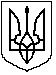 